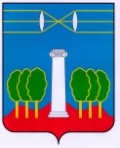 СОВЕТ ДЕПУТАТОВГОРОДСКОГО ОКРУГА КРАСНОГОРСКМОСКОВСКОЙ ОБЛАСТИР Е Ш Е Н И Е                                          от   24.06.2021   № 568/43О награждении Почётной грамотой начальника Управления правовых и имущественных отношений АО «Красногорская теплосеть» Приешкиной И.А.За многолетний добросовестный труд, высокий профессионализм, преданность профессии и в связи с юбилеем, Совет депутатов РЕШИЛ:Наградить Почетной грамотой Совета депутатов городского округа Красногорск с вручением памятного сувенира начальника Управления правовых и имущественных отношений АО «Красногорская теплосеть» Приешкину Ирину Александровну.ПредседательСовета депутатов                                           			               С.В. ТрифоновРазослать: в дело, Совет, Приешкиной И.А.